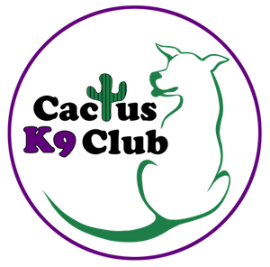 Pet Waiver FormI wish to bring my pet into the Cactus K9 Club event. I hereby agree to the following terms and waiver: Eligibility Requirements: Initial	Fill out and sign this registration and waiver formConfirm that your pet is up to date on both rabies and distemper
Vaccination If required Confirm that your pet has not shown any of the following symptoms in the
last 7 days: cough, runny nose, fever, lethargy, eye discharge,and
reduced appetiteRules: All pets must be either on a leash not exceeding 6 feet in length,or in a
suitable harness/containment systemNo retractable leashes Owner must clean up after his/her pet  Pet owners must report any incidents to Cactus K9 Club Pet owners must adhere to the event rules, and obey if asked to leave Your pet must meet all municipal by-laws You must obey posted signs regarding access to designated areasCertification:I hereby certify to the following facts and agree to the following terms:  I take full responsibility for my pet attending the event and will be in control
of my pet at all times All the information contained in this registration and waiver is true and
accurate  My pet is not aggressive, not in heat, and has not had incidents of biting
or shown aggression in the pastMy pet has never caused bodily harm Indemnification:I am aware that during the course of my visit to the event, certain inherent risks are involved because I am attending with my pet, along with other attendees’ pets. In consideration for being allowed to attend the event with my pet, I acknowledge and voluntarily accept and assume full responsibility for any risks to me and my pet, and further agree I waive and release any and all claims that I may have against Cactus K9 Club, it‘s events, it’s organizer, the event facilities, any and all employees and volunteers of the aforementioned organizations and agree not to sue for losses, damages, expenses or fees which arise out of or result from, or are related to in any manner my attendance to the event. BY SIGNING THIS WAIVER, YOU ACKNOWLEDGE AND AGREE THAT YOU WERE GIVEN AN OPPORTUNITY TO ASK ANY QUESTIONS ABOUT THIS WAIVER, TO DISCUSS ALTERNATIVES WITH EVENT ORGANIZERS, AND WERE GIVEN ADEQUATE CONSIDERATION FOR THIS WAIVER. YOU UNDERSTAND AND AGREE THIS WAIVER SHALL BE BINDING ON EACH PARTICIPANT AND THEIR RESPECTIVE HEIRS, LEGAL REPRESENTATIVES, SUCCESSORS, AND ASSIGNS, AND SHALL INURE TO THE BENEFIT OF THE EVENT ORGANIZERS. SIGNED:________________________     DATE:_____________________________
PRINT NAME:____________________    PHONE:____________________________
PET BREED(S):__________________     PET NAME(S) ________________________Please send completed Waiver to: janehalas1@hotmail.com